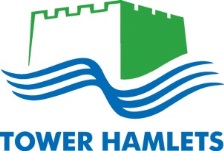 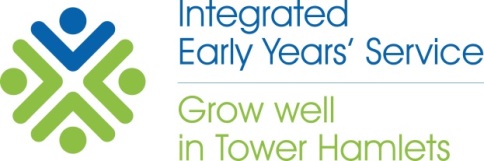 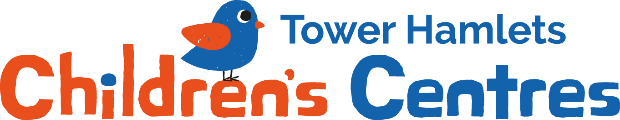 Welcome: 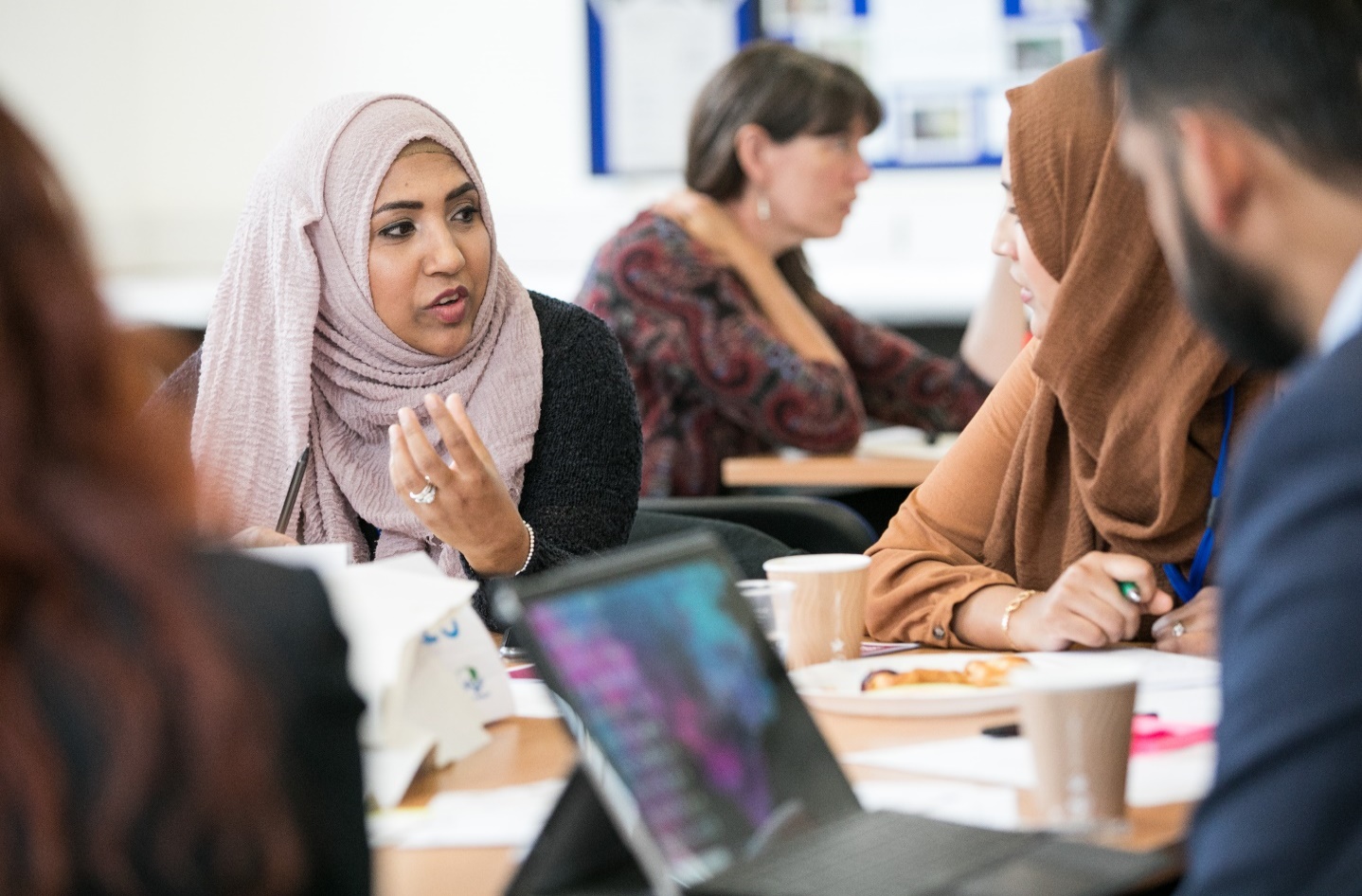 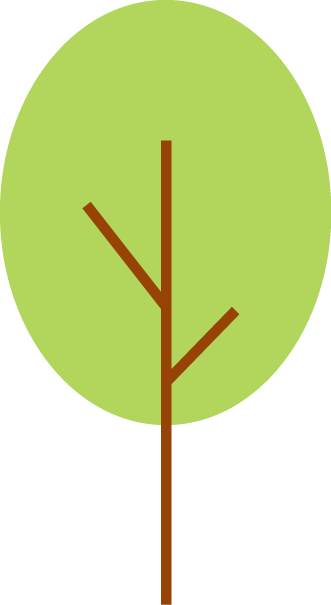 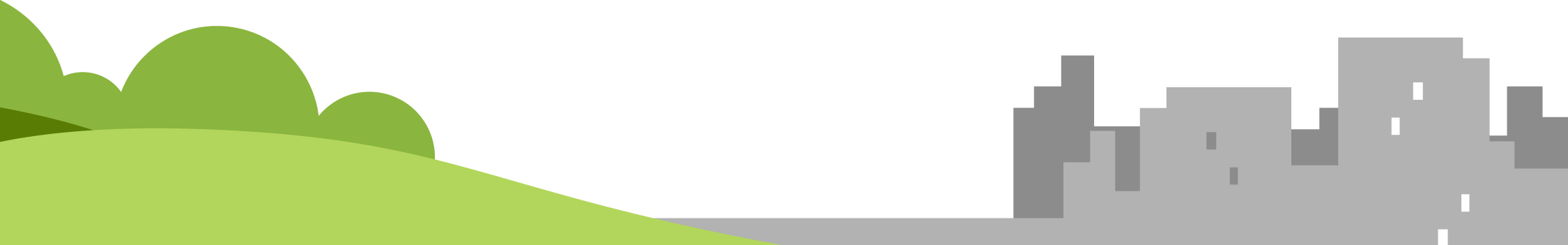 The Integrated Early Years Service’s (IEYS) Parenting and Adult Education (PAE) team work within all Children’s Centres and in partnership with local schools, community centres and private, voluntary and independent settings (PVIs). Our work is to coordinate courses and programmes for families with children pre-birth – 11 years old. We focus on parenting, adult learning, ESOL, employability and much more.  Our courses and programmes delivery is on a termly basis, but, in certain cases we may start ad-hoc provision based on the need of service users. Our service delivery is in partnership with training providers and organizations, many of which use an eligibility criteria. Further information on this is available in the How to apply section. Our unique service offer includes crèche provision as part of our service delivery. It is important to note that spaces are limited and provided on a first come first served basis. To find out more about any of the programmes and courses and for further information please speak to a member of staff at your local Children’s Centre.We look forward to working with you and receiving your booking requests.Parenting & Adult Education Team Integrated Early Years ServiceCOVID- 19 Update: Following recent developments post COVID-19 we have adapted the way we deliver our courses and programmes as per the advice from Government and Public Health. We will be delivering more programmes and courses online and moving towards a blended approach which is a mix of classroom based learning and online. We will have a smaller cohort during each session. All classroom based learning delivery will be in line with social distancing policies. There will be fewer programmes and courses on offer and we will only be delivering sessions in the Children Centre's that have the appropriate space and capacity. We will however have access to a wider online learning platform which will include a varied range of courses and subjects, to discuss these options further please contact the PAE team. Where necessary we will aim to offer crèche provision as part of our service offer, but it is important to note that spaces are limited and provided on a first come first served basis. To find out more about what programmes and courses will suit you best and for further information please speak to a member of staff at your local Children’s Centre or contact the PAE team. In Summary:· Service on offer will be reduced and only delivered at the Children Centre's that can adhere to social distancing. · Programmes and courses offered will be online, blended (mix of classroom and online) and a few essential classroom based services with limited creche. · Fewer programmes and courses for Spring Term with reduced capacity across them all.· All sessions will have Covid-19 safety measures in place which include protection and control checks before accessing.· Access to a wider online learning platform which includes a varied subject and course offer. Parenting Programmes:Below is a list of information for all scheduled parenting programmes. If you would like to apply for any of the programmes, please follow the instructions on the How to apply section.Parenting Programmes: continued…Courses striken through have now been cancelled and postponed until further notice due to current lockdown measures which restrict classroom based activities. As and when we have these rescheduled, learners will be informed, those who have applied already will remain on the waiting lists. If you would like to access an online course during this period and to find out what else is on offer, please contact your local Children Centre or the PAE team. *Please note when booking onto these parenting programmes, you will need to apply via the Children’s Centre's and you will need to complete a Parenting Referral Form. Information on the type of referral form required is available below on the How to apply section.Parenting Programmes: continued…The information provided below gives you a brief overview on each programme. This is to enable you to decide which programme is best suited for you to apply for, based on your needs.Adult Education: Below is a list of information for all scheduled adult learning courses. If you would like to apply for any of the programmes, please follow the instructions on the How to apply section.Courses striken thruogh have now been cancelled and postponed until further notice due to current lockdown measures which restrict classroom based activities. As and when we have these rescheduled, learners will be informed, those who have applied already will remain on the waiting lists. If you would like to access an online course during this period and to find out what else is on offer, please contact your local Children Centre or the PAE team. *Please note when booking onto these adult education courses,you will need to ensure you meet course entry requirements and an eligibilty criteria to qualify for free funding. Further information is available on the How to apply  section. Adult Education: continued… The information provided below gives you a brief overview on each course. This is to enable you to decide which course is best suited for you to apply for, based on your needs.ESOL - English for Speakers of Other Languages: Below is a list of information for all scheduled ESOL courses. If you would like to apply for any of the courses, please follow the instructions on the How to apply section.Courses stiken through in red have now been cancelled and postponed until further notice due to current lockdown measures which restrict classroom based activities. As and when we have these rescheduled, learners will be informed, those who have applied already will remain on the waiting lists. If you would like to access an online course during this period and to find out what else is on offer, please contact your local Children Centre or the PAE team. *Please note when booking onto this ESOL course you will have to provide proof you are a resident of Tower Hamlets and live in E1. This course is only for E1 Tower Hamlet residents. Further information is available on the How to apply section.ESOL - English for Speakers of Other Languages: continued…How to Apply:All our programmes and courses are delivered in partnership with other training providers and organisations. As a result of which for some courses there may be a set application process, a selection criteria or entry requirements which you will need to meet to be eligible. For details on eligibility please see the detailed chart below.To access any of our parenting programmes you will need to meet the criteria in section 1 in Blue: Section 1All our parenting programmes are free to attend providing you live in Tower Hamlets and have a child pre-birth - 11 years old. Parenting programmes highlighted with a * will require you to consent to completing a Referral Form at the Children’s Centre which is mandatory. All adult education & ESOL courses are fully funded, providing you meet all the criteria in Blue in section 1 & 2 in addition to one of the set criteria’s below in OrangeSection 2Please note for higher level programmes you are also required to meet entry requirements which are course dependent and vary accordingly. To discuss this further please contact your local Parenting Adult Education Coordinator.How to Apply: continued…Do you meet the relevant criteria above for your selected programme/course?How to Apply:Attend your local Children’s Centre and book your name onto the course?Once you attend a Children’s Centre, a member of the team will take your EIS ID number and add you onto the relevant programme/course booking waiting list. In the instance this is a parenting programme, you will be required to provide consent to complete a Parenting Referral Form. Staff at the centres will confirm your personal details now to ensure our information is up to date and you will also have the opportunity to highlight any support needs. Please don’t forget to mention if you will need the use of crèche.How will I know I have been offered a place?A member of staff from the IEYS team will contact you two weeks before the programme/course assessment or start date to invite you in and confirm your place on the course.What should I do if I have not received a call or been offered a place?If you do not receive a call it may mean you do not have a place on the course due to our long waiting lists, nonetheless you will remain on the waiting list until we deliver the course again and you will be contacted then. You can contact the PAE team to discuss further and to check your status.What happens if I turn up to a programme/course without booking or confirmation?It is your responsibility to ensure that you have a place before you arrive at one of our programmes/courses. Our venues hold a specific number of people and these are allocated via our booking system. If they are overfilled, we are in breach of Health and Safety Regulations. So, people turning up on the day without prior booking may be turned away.How to Apply: continued…Waiting listFor all our programmes/courses we have a waiting list. If you are not offered a place for your preferred date, you will remain on the list until the next date becomes available. In certain cases, places may become available due to cancellations and we will make every effort to contact you to book you in. Please note in cases where we have long waiting lists, we make every effort to arrange more programmes/courses to meet the needs of our families.RefreshmentsRefreshments are not provided as part of our programmes/courses. But, certain venues have their own arrangements. We request families to make their own arrangements in relation to refreshments for themselves and their children (if they are placed in the crèche).ParkingThe venues we use do not have parking facilities. All our centres may have resident/pay-and-display on-street parking. Please plan well ahead when travelling to the venues.Disclaimer:Please note in certain cases, where we do not have enough suitable learners applying, we may change the date, times or cancel if necessary.All our courses are delivered in partnership with other organistaions and stakeholders; we are not responsible for the course delivery style, content and outcomes but we ensure this is compliant with LBTH standards through our Quality Assurance process.Venue Information and Contact DetailsBelow is a list of addresses and contact details for all the Children’s Centre venues in Tower Hamlets. If you would like to discuss our courses or to receive information and advice, please contact theParenting Adult Education Team:Zubair Ahmed (East Cluster Lead)020 7364 2240077 7338 4947zubair.ahmed@towerhamlets.gov.uk Syeda Pasha (West Cluster Lead) 020 7364 0421 079 8427 7662syeda.pasha@towerhamlets.gov.ukProgramme:Delivery Type:Venue:Crèche:Duration:Start Date:Session Day & TimesEnd Date:SFSC (Strengthening Families Strengthening Communities)OnlineMO - CCNo4 Weeks3rd February 2021Tuesday 10:00am-12:00pm3rd March 2021SFSC (Strengthening Families Strengthening Communities)OnlineOC - CCNo4 Weeks23rd February 2021Tuesday 10:00am-12:00pm23rd March 2021*Positive Change  Classroom BasedJS - CCYes11 Weeks 14th January 2021Thursday 10:00am-12:00pm1st April 2021Children’s and Young Peoples Mental HealthBlendedOV - CCYes12 Weeks14th January 2021Thursdays 9:30am 12:00pm22nd April 2021Safeguarding & PreventBlendedJS - CCYes8 Weeks 25th January 2021Monday 9:30am-12:00pm22nd March 2021Internet SafetyOnlineMO - CCNo1 Week25th March 2021Thursday 1:00pm-3:00pm-Internet Safety OnlineWA - CCNo1 Week23rd March 2021Tuesday 1:00pm-3:00pm-Internet SafetyOnlineJS - CCNo1 Week16th March 2021Tuesday 1:00pm-3:00pm-Internet SafetyOnlineME - CCNo1 Week11th March 2021Thursday1:00pm-3:00pm-Programme:Delivery Type:Venue:Crèche:Duration:Start Date:Session Day & TimesEnd Date:Internet SafetyOnlineCS-CCNo1 Week9th March 2021Tuesday  1:00pm-3:00pm-Internet SafetyOnlineAP-CCN01 Week29th March 2021Monday 1:00pm-3:00pm-Course:Delivery Type:Venue:Crèche:Duration:Assessment Date:Start Date:Session Day & Times:End Date:*Childcare L1 BlendedOV-CCYes7 Weeks18th January 202125th January 2021Monday 9:00am-12:00pm15th March 2021Childcare L1 BlendedOC-CCYes7 Weeks29th January 20215th February 2021Friday 9:30am-12:00pm26th March 2021Heath & Social Care L1BlendedJS-CCYes7 Weeks25th February 20214th March 2021Thursday 9:30am-12:00pm29th April 2021Helping in School L2OnlineMG-CCNo22 Weeks12th January 2021 19th January 2021Tuesdays 9:30am-2:30pm13th July 2021Helping in School L3OnlineMG-CCNo22 Weeks14th January 202121st January 2021Thursdays9:15am-2:30pm15th July 2021*Community Interpreting L2OnlineAP-CCNo20 Weeks29th January 20215th February 2021Fridays 10:00am-12:00pm9th July 2021Maths (GCSE Equivalent)OnlineMG-CCNo23 Weeks13th January 202120th January 2021Wednesday 12:00pm-3:00pm20th July 2021English (GCSE Equivalent)OnlineMA-CCNo23 Weeks14th January 202121st January 2021Thursday 9:30am-12:00pm21st July 2021Employability and AspirationOnlineCW-CCNo3 Weeks-6th January 2021Wednesday 10:00am-11:30am10th March 2020Session TitleDelivery Type:Venue:Crèche:Duration:Assessment Date:Start Date:Session Day & Times:End Date:ESOL OnlineCS-CCNo10 Weeks-11th January 2021Tuesday 1:00pm-3:00pm22nd March 2021ESOL ClassroomMA-CCYes10 Weeks6th January 202113th January 2021Wednesday 9:30am-11:00am24th Mach 2021ESOL ClassroomOC-CCYes10 Weeks7th January 202114th January 2021Thursday 9:30am-11:00am25th March 2021ESOL ClassroomCW-CCYes10 Weeks8th January 15th January 2021Friday 9:30am-11:00am26th March 2021Pre-Entry ESOLOnlineJS - CCNo12 Weeks -14th January 2021Thursday 9:30am- 11:30am11th February 2021*ESOL for Integration Online IOD-CCNo8 Weeks11th January 202018th January 2021Monday 12:00pm-2:00pm22nd March 2021Conversation ClubOnlineWA-CCNo8 Weeks-26th January 2021Tuesdays10:00am-11:30am23rd March 2021Tower Hamlets ResidentHave a Child Pre Birth – 11 Years Old Registered with a Children’s CentreLived in the UK/EU 3 Years or MoreUnemployed Household Income less than £20,000 Per AnnumIn receipt of Out of Work Benefits.YESFollow instructions below on how to apply for your chosen programme or course.NOContact the PAE team to discuss your individual circumstances and receive further guidance & support. Venue Key Code:Venue Address:Venue Contact Details:AP-CCAround Poplar Children’s Centre, 115 Three Colt Street, London E14 8AP020 7364 0540CS-CCChrisp Street Children’s Centre, 23-27 Market Way, London E14 6AH020 7364 2856IOD-CCIsle of Dogs Children’s Centre, Millwall Park, Stebondale Street, London E14 3BX020 7364 1179MA-CCMarner Children’s Centre, Devas Street, London E3 3LL020 7364 3534ME-CCMile End Children’s Centre, 9 Bede Square, Joseph Street, off Bow Common Lane, London E3 4GY020 7364 7557OV-CCOverland Children’s Centre, 60 Parnell Road, London E3 2RU/ Olga Site, 25 Medway Road, London E3 5DS020 7364 1925/ 3100JS-CCJohn Smith Children’s Centre, 90 Stepney Way, London E1 2EN  020 7364 0537OC-CCOcean Children’s Centre, Whitehorse Road, London E1 0ND/ Shadwell Site 418-412 Cable Street, London E1 0AF020 7364 6605/0544WA-CCWapping and Bigland Children’s Centre, 15 Richard Street, London E1 2JP020 7364 0423MG-CCMeath Gardens Children’s Centre, 1 Smart Street, London E2 0SN020 7364 0349MO-CCMowlem Children’s Centre, Wadeson Street London E2 9DL020 7364 7935CW-CCCollingwood Children’s Centre, St Bartholomew Gardens, Buckhurst Street, London E1 5QT020 7364 0539